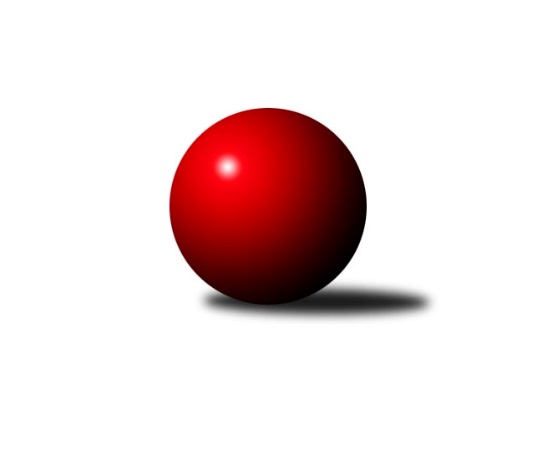 Č.4Ročník 2022/2023	24.5.2024 Mistrovství Prahy 1 2022/2023Statistika 4. kolaTabulka družstev:		družstvo	záp	výh	rem	proh	skore	sety	průměr	body	plné	dorážka	chyby	1.	KK Slavoj C	4	4	0	0	24.0 : 8.0 	(32.0 : 16.0)	2587	8	1758	829	29.5	2.	SK Žižkov B	3	3	0	0	18.0 : 6.0 	(25.5 : 10.5)	2580	6	1782	798	37.7	3.	TJ Kobylisy A	4	2	1	1	17.5 : 14.5 	(25.5 : 22.5)	2352	5	1674	678	50.3	4.	TJ Kobylisy B	4	2	0	2	17.5 : 14.5 	(26.5 : 21.5)	2435	4	1715	720	54.5	5.	SC Olympia Radotín	4	2	0	2	16.0 : 16.0 	(21.0 : 27.0)	2482	4	1720	762	41	6.	VSK ČVUT	4	2	0	2	14.0 : 18.0 	(20.0 : 28.0)	2474	4	1721	754	43.3	7.	KK Konstruktiva C	3	1	1	1	11.0 : 13.0 	(19.0 : 17.0)	2474	3	1719	755	45.3	8.	TJ Radlice B	3	1	1	1	10.0 : 14.0 	(18.5 : 17.5)	2411	3	1684	727	47.3	9.	KK Slavia Praha	4	1	1	2	15.0 : 17.0 	(24.0 : 24.0)	2351	3	1650	701	51.5	10.	SK Uhelné sklady	4	1	1	2	15.0 : 17.0 	(20.0 : 28.0)	2443	3	1734	709	45.5	11.	TJ Rudná	3	1	0	2	12.0 : 12.0 	(21.0 : 15.0)	2536	2	1748	788	36.7	12.	SK Meteor C	4	1	0	3	13.5 : 18.5 	(20.0 : 28.0)	2385	2	1700	686	56	13.	KK Velké Popovice	2	0	1	1	6.0 : 10.0 	(8.5 : 15.5)	2467	1	1728	739	50	14.	SK Žižkov C	2	0	0	2	2.5 : 13.5 	(6.5 : 17.5)	2429	0	1708	722	51Tabulka doma:		družstvo	záp	výh	rem	proh	skore	sety	průměr	body	maximum	minimum	1.	SC Olympia Radotín	2	2	0	0	12.0 : 4.0 	(14.0 : 10.0)	2682	4	2717	2647	2.	TJ Kobylisy B	3	2	0	1	15.5 : 8.5 	(21.5 : 14.5)	2327	4	2389	2295	3.	TJ Kobylisy A	3	1	1	1	13.0 : 11.0 	(19.5 : 16.5)	2369	3	2482	2312	4.	KK Slavoj C	1	1	0	0	6.0 : 2.0 	(9.0 : 3.0)	2686	2	2686	2686	5.	SK Žižkov B	1	1	0	0	5.0 : 3.0 	(9.0 : 3.0)	2658	2	2658	2658	6.	TJ Radlice B	1	1	0	0	5.0 : 3.0 	(8.0 : 4.0)	2419	2	2419	2419	7.	SK Meteor C	2	1	0	1	9.5 : 6.5 	(13.0 : 11.0)	2464	2	2469	2458	8.	SK Uhelné sklady	2	1	0	1	9.0 : 7.0 	(11.0 : 13.0)	2419	2	2435	2403	9.	KK Slavia Praha	2	1	0	1	8.0 : 8.0 	(13.0 : 11.0)	2393	2	2472	2313	10.	VSK ČVUT	2	1	0	1	8.0 : 8.0 	(12.0 : 12.0)	2575	2	2657	2493	11.	KK Velké Popovice	1	0	1	0	4.0 : 4.0 	(5.5 : 6.5)	2418	1	2418	2418	12.	KK Konstruktiva C	2	0	1	1	5.0 : 11.0 	(11.0 : 13.0)	2480	1	2505	2454	13.	TJ Rudná	1	0	0	1	3.0 : 5.0 	(6.0 : 6.0)	2537	0	2537	2537	14.	SK Žižkov C	1	0	0	1	1.0 : 7.0 	(2.5 : 9.5)	2478	0	2478	2478Tabulka venku:		družstvo	záp	výh	rem	proh	skore	sety	průměr	body	maximum	minimum	1.	KK Slavoj C	3	3	0	0	18.0 : 6.0 	(23.0 : 13.0)	2554	6	2606	2516	2.	SK Žižkov B	2	2	0	0	13.0 : 3.0 	(16.5 : 7.5)	2553	4	2555	2550	3.	KK Konstruktiva C	1	1	0	0	6.0 : 2.0 	(8.0 : 4.0)	2468	2	2468	2468	4.	TJ Kobylisy A	1	1	0	0	4.5 : 3.5 	(6.0 : 6.0)	2300	2	2300	2300	5.	TJ Rudná	2	1	0	1	9.0 : 7.0 	(15.0 : 9.0)	2536	2	2705	2366	6.	VSK ČVUT	2	1	0	1	6.0 : 10.0 	(8.0 : 16.0)	2424	2	2578	2270	7.	KK Slavia Praha	2	0	1	1	7.0 : 9.0 	(11.0 : 13.0)	2309	1	2347	2271	8.	SK Uhelné sklady	2	0	1	1	6.0 : 10.0 	(9.0 : 15.0)	2455	1	2488	2421	9.	TJ Radlice B	2	0	1	1	5.0 : 11.0 	(10.5 : 13.5)	2378	1	2470	2285	10.	TJ Kobylisy B	1	0	0	1	2.0 : 6.0 	(5.0 : 7.0)	2543	0	2543	2543	11.	KK Velké Popovice	1	0	0	1	2.0 : 6.0 	(3.0 : 9.0)	2516	0	2516	2516	12.	SK Žižkov C	1	0	0	1	1.5 : 6.5 	(4.0 : 8.0)	2380	0	2380	2380	13.	SC Olympia Radotín	2	0	0	2	4.0 : 12.0 	(7.0 : 17.0)	2382	0	2603	2161	14.	SK Meteor C	2	0	0	2	4.0 : 12.0 	(7.0 : 17.0)	2346	0	2355	2337Tabulka podzimní části:		družstvo	záp	výh	rem	proh	skore	sety	průměr	body	doma	venku	1.	KK Slavoj C	4	4	0	0	24.0 : 8.0 	(32.0 : 16.0)	2587	8 	1 	0 	0 	3 	0 	0	2.	SK Žižkov B	3	3	0	0	18.0 : 6.0 	(25.5 : 10.5)	2580	6 	1 	0 	0 	2 	0 	0	3.	TJ Kobylisy A	4	2	1	1	17.5 : 14.5 	(25.5 : 22.5)	2352	5 	1 	1 	1 	1 	0 	0	4.	TJ Kobylisy B	4	2	0	2	17.5 : 14.5 	(26.5 : 21.5)	2435	4 	2 	0 	1 	0 	0 	1	5.	SC Olympia Radotín	4	2	0	2	16.0 : 16.0 	(21.0 : 27.0)	2482	4 	2 	0 	0 	0 	0 	2	6.	VSK ČVUT	4	2	0	2	14.0 : 18.0 	(20.0 : 28.0)	2474	4 	1 	0 	1 	1 	0 	1	7.	KK Konstruktiva C	3	1	1	1	11.0 : 13.0 	(19.0 : 17.0)	2474	3 	0 	1 	1 	1 	0 	0	8.	TJ Radlice B	3	1	1	1	10.0 : 14.0 	(18.5 : 17.5)	2411	3 	1 	0 	0 	0 	1 	1	9.	KK Slavia Praha	4	1	1	2	15.0 : 17.0 	(24.0 : 24.0)	2351	3 	1 	0 	1 	0 	1 	1	10.	SK Uhelné sklady	4	1	1	2	15.0 : 17.0 	(20.0 : 28.0)	2443	3 	1 	0 	1 	0 	1 	1	11.	TJ Rudná	3	1	0	2	12.0 : 12.0 	(21.0 : 15.0)	2536	2 	0 	0 	1 	1 	0 	1	12.	SK Meteor C	4	1	0	3	13.5 : 18.5 	(20.0 : 28.0)	2385	2 	1 	0 	1 	0 	0 	2	13.	KK Velké Popovice	2	0	1	1	6.0 : 10.0 	(8.5 : 15.5)	2467	1 	0 	1 	0 	0 	0 	1	14.	SK Žižkov C	2	0	0	2	2.5 : 13.5 	(6.5 : 17.5)	2429	0 	0 	0 	1 	0 	0 	1Tabulka jarní části:		družstvo	záp	výh	rem	proh	skore	sety	průměr	body	doma	venku	1.	SK Uhelné sklady	0	0	0	0	0.0 : 0.0 	(0.0 : 0.0)	0	0 	0 	0 	0 	0 	0 	0 	2.	KK Slavoj C	0	0	0	0	0.0 : 0.0 	(0.0 : 0.0)	0	0 	0 	0 	0 	0 	0 	0 	3.	SK Žižkov B	0	0	0	0	0.0 : 0.0 	(0.0 : 0.0)	0	0 	0 	0 	0 	0 	0 	0 	4.	KK Velké Popovice	0	0	0	0	0.0 : 0.0 	(0.0 : 0.0)	0	0 	0 	0 	0 	0 	0 	0 	5.	TJ Radlice B	0	0	0	0	0.0 : 0.0 	(0.0 : 0.0)	0	0 	0 	0 	0 	0 	0 	0 	6.	TJ Rudná	0	0	0	0	0.0 : 0.0 	(0.0 : 0.0)	0	0 	0 	0 	0 	0 	0 	0 	7.	SK Meteor C	0	0	0	0	0.0 : 0.0 	(0.0 : 0.0)	0	0 	0 	0 	0 	0 	0 	0 	8.	KK Konstruktiva C	0	0	0	0	0.0 : 0.0 	(0.0 : 0.0)	0	0 	0 	0 	0 	0 	0 	0 	9.	TJ Kobylisy A	0	0	0	0	0.0 : 0.0 	(0.0 : 0.0)	0	0 	0 	0 	0 	0 	0 	0 	10.	TJ Kobylisy B	0	0	0	0	0.0 : 0.0 	(0.0 : 0.0)	0	0 	0 	0 	0 	0 	0 	0 	11.	SK Žižkov C	0	0	0	0	0.0 : 0.0 	(0.0 : 0.0)	0	0 	0 	0 	0 	0 	0 	0 	12.	SC Olympia Radotín	0	0	0	0	0.0 : 0.0 	(0.0 : 0.0)	0	0 	0 	0 	0 	0 	0 	0 	13.	VSK ČVUT	0	0	0	0	0.0 : 0.0 	(0.0 : 0.0)	0	0 	0 	0 	0 	0 	0 	0 	14.	KK Slavia Praha	0	0	0	0	0.0 : 0.0 	(0.0 : 0.0)	0	0 	0 	0 	0 	0 	0 	0 Zisk bodů pro družstvo:		jméno hráče	družstvo	body	zápasy	v %	dílčí body	sety	v %	1.	Jan Hloušek 	SK Uhelné sklady 	4	/	4	(100%)	6	/	8	(75%)	2.	Pavel Dvořák 	SC Olympia Radotín 	4	/	4	(100%)	6	/	8	(75%)	3.	Zdeněk Barcal 	SK Meteor C 	4	/	4	(100%)	5	/	8	(63%)	4.	Miroslav Bubeník 	KK Slavoj C 	3	/	3	(100%)	5	/	6	(83%)	5.	Ludmila Erbanová 	TJ Rudná 	3	/	3	(100%)	4	/	6	(67%)	6.	Stanislav Březina 	KK Slavoj C 	3	/	4	(75%)	7	/	8	(88%)	7.	Pavel Jahelka 	VSK ČVUT  	3	/	4	(75%)	6	/	8	(75%)	8.	Jan Bürger 	KK Slavoj C 	3	/	4	(75%)	6	/	8	(75%)	9.	Lubomír Chudoba 	TJ Kobylisy A 	3	/	4	(75%)	5.5	/	8	(69%)	10.	Karel Mašek 	TJ Kobylisy A 	3	/	4	(75%)	5	/	8	(63%)	11.	Michal Matyska 	TJ Kobylisy B 	3	/	4	(75%)	5	/	8	(63%)	12.	Jan Knyttl 	VSK ČVUT  	3	/	4	(75%)	5	/	8	(63%)	13.	Filip Knap 	KK Slavia Praha 	3	/	4	(75%)	5	/	8	(63%)	14.	Pavel Červinka 	TJ Kobylisy A 	3	/	4	(75%)	5	/	8	(63%)	15.	Pavel Moravec 	TJ Kobylisy B 	3	/	4	(75%)	5	/	8	(63%)	16.	Viktor Jungbauer 	KK Slavoj C 	3	/	4	(75%)	4	/	8	(50%)	17.	Karel Vaňata 	KK Slavia Praha 	3	/	4	(75%)	4	/	8	(50%)	18.	Pavel Mezek 	TJ Kobylisy A 	2.5	/	3	(83%)	3	/	6	(50%)	19.	Anton Stašák 	KK Slavoj C 	2	/	2	(100%)	4	/	4	(100%)	20.	Jan Neckář ml.	SK Žižkov B 	2	/	2	(100%)	4	/	4	(100%)	21.	Lukáš Lehner 	TJ Radlice B 	2	/	2	(100%)	4	/	4	(100%)	22.	Robert Kratochvíl 	TJ Kobylisy B 	2	/	2	(100%)	4	/	4	(100%)	23.	Jiří Mrzílek 	KK Velké Popovice 	2	/	2	(100%)	2	/	4	(50%)	24.	Miloslav Všetečka 	SK Žižkov B 	2	/	3	(67%)	5	/	6	(83%)	25.	Jan Kamín 	TJ Radlice B 	2	/	3	(67%)	5	/	6	(83%)	26.	Miroslav Klement 	KK Konstruktiva C 	2	/	3	(67%)	5	/	6	(83%)	27.	Jan Neckář 	SK Žižkov B 	2	/	3	(67%)	4	/	6	(67%)	28.	Anna Sailerová 	SK Žižkov B 	2	/	3	(67%)	4	/	6	(67%)	29.	Jan Rokos 	TJ Rudná 	2	/	3	(67%)	4	/	6	(67%)	30.	Pavel Strnad 	TJ Rudná 	2	/	3	(67%)	4	/	6	(67%)	31.	Stanislav Vesecký 	KK Konstruktiva C 	2	/	3	(67%)	4	/	6	(67%)	32.	Zdeněk Novák 	KK Slavia Praha 	2	/	3	(67%)	3.5	/	6	(58%)	33.	Irini Sedláčková 	SK Žižkov B 	2	/	3	(67%)	3.5	/	6	(58%)	34.	Jan Nowak 	TJ Kobylisy B 	2	/	3	(67%)	3	/	6	(50%)	35.	Vladimír Zdražil 	SC Olympia Radotín 	2	/	3	(67%)	3	/	6	(50%)	36.	Ivana Vlková 	SK Meteor C 	2	/	3	(67%)	3	/	6	(50%)	37.	Václav Bouchal 	TJ Kobylisy A 	2	/	4	(50%)	5	/	8	(63%)	38.	Jiří Kašpar 	KK Slavoj C 	2	/	4	(50%)	5	/	8	(63%)	39.	Petr Dvořák 	SC Olympia Radotín 	2	/	4	(50%)	4	/	8	(50%)	40.	Tomáš Dvořák 	SK Uhelné sklady 	2	/	4	(50%)	4	/	8	(50%)	41.	Jan Petráček 	SK Meteor C 	2	/	4	(50%)	4	/	8	(50%)	42.	Martin Novák 	SK Uhelné sklady 	2	/	4	(50%)	3	/	8	(38%)	43.	Antonín Knobloch 	SK Uhelné sklady 	2	/	4	(50%)	3	/	8	(38%)	44.	Robert Asimus 	SC Olympia Radotín 	2	/	4	(50%)	3	/	8	(38%)	45.	Martin Pondělíček 	SC Olympia Radotín 	2	/	4	(50%)	3	/	8	(38%)	46.	Zbyněk Sedlák 	SK Uhelné sklady 	2	/	4	(50%)	2	/	8	(25%)	47.	Přemysl Šámal 	SK Meteor C 	1.5	/	3	(50%)	3	/	6	(50%)	48.	Josef Mach 	TJ Kobylisy B 	1.5	/	4	(38%)	4	/	8	(50%)	49.	Pavel Kasal 	TJ Rudná 	1	/	1	(100%)	2	/	2	(100%)	50.	Tomáš Jícha 	KK Velké Popovice 	1	/	1	(100%)	1	/	2	(50%)	51.	Luboš Kocmich 	VSK ČVUT  	1	/	2	(50%)	3	/	4	(75%)	52.	Martin Lukáš 	SK Žižkov B 	1	/	2	(50%)	3	/	4	(75%)	53.	Tomáš Pokorný 	SK Žižkov C 	1	/	2	(50%)	2	/	4	(50%)	54.	Pavel Váňa 	SK Žižkov C 	1	/	2	(50%)	2	/	4	(50%)	55.	Bedřich Švec 	KK Velké Popovice 	1	/	2	(50%)	2	/	4	(50%)	56.	Josef Gebr 	SK Žižkov B 	1	/	2	(50%)	2	/	4	(50%)	57.	Martin Kučerka 	KK Velké Popovice 	1	/	2	(50%)	1.5	/	4	(38%)	58.	Jaruška Havrdová 	KK Velké Popovice 	1	/	2	(50%)	1	/	4	(25%)	59.	Jaromír Bok 	TJ Rudná 	1	/	3	(33%)	4	/	6	(67%)	60.	Petr Barchánek 	KK Konstruktiva C 	1	/	3	(33%)	4	/	6	(67%)	61.	Radek Lehner 	TJ Radlice B 	1	/	3	(33%)	4	/	6	(67%)	62.	Pavlína Kašparová 	TJ Radlice B 	1	/	3	(33%)	3.5	/	6	(58%)	63.	Aleš Jungmann 	KK Slavia Praha 	1	/	3	(33%)	3	/	6	(50%)	64.	Adam Vejvoda 	VSK ČVUT  	1	/	3	(33%)	3	/	6	(50%)	65.	Petr Moravec 	TJ Kobylisy B 	1	/	3	(33%)	2.5	/	6	(42%)	66.	Samuel Fujko 	KK Konstruktiva C 	1	/	3	(33%)	2	/	6	(33%)	67.	Hana Kovářová 	KK Konstruktiva C 	1	/	3	(33%)	2	/	6	(33%)	68.	Zdeněk Šrot 	TJ Kobylisy B 	1	/	3	(33%)	2	/	6	(33%)	69.	Miroslav Kochánek 	VSK ČVUT  	1	/	3	(33%)	1	/	6	(17%)	70.	Miluše Kohoutová 	TJ Rudná 	1	/	3	(33%)	1	/	6	(17%)	71.	Josef Kučera 	SK Meteor C 	1	/	3	(33%)	1	/	6	(17%)	72.	Jiří Piskáček 	VSK ČVUT  	1	/	3	(33%)	1	/	6	(17%)	73.	Josef Tesař 	SK Meteor C 	1	/	4	(25%)	4	/	8	(50%)	74.	Jan Václavík 	KK Slavia Praha 	1	/	4	(25%)	4	/	8	(50%)	75.	Petr Knap 	KK Slavia Praha 	1	/	4	(25%)	3	/	8	(38%)	76.	Bohumil Bazika 	SK Uhelné sklady 	1	/	4	(25%)	2	/	8	(25%)	77.	Adam Vaněček 	SK Žižkov C 	0.5	/	2	(25%)	1	/	4	(25%)	78.	Radek Pauk 	SC Olympia Radotín 	0	/	1	(0%)	1	/	2	(50%)	79.	Daniel Kulhánek 	KK Slavoj C 	0	/	1	(0%)	1	/	2	(50%)	80.	Jiří Ujhelyi 	SC Olympia Radotín 	0	/	1	(0%)	1	/	2	(50%)	81.	Karel Erben 	TJ Kobylisy B 	0	/	1	(0%)	1	/	2	(50%)	82.	Vladislav Škrabal 	SK Žižkov C 	0	/	1	(0%)	0	/	2	(0%)	83.	Jiří Škoda 	VSK ČVUT  	0	/	1	(0%)	0	/	2	(0%)	84.	Roman Hrdlička 	KK Slavoj C 	0	/	1	(0%)	0	/	2	(0%)	85.	Karel Hybš 	KK Konstruktiva C 	0	/	1	(0%)	0	/	2	(0%)	86.	Petr Kapal 	KK Velké Popovice 	0	/	1	(0%)	0	/	2	(0%)	87.	Martin Šimek 	SC Olympia Radotín 	0	/	1	(0%)	0	/	2	(0%)	88.	Tomáš Kazimour 	SK Žižkov C 	0	/	1	(0%)	0	/	2	(0%)	89.	Jiří Spěváček 	TJ Rudná 	0	/	2	(0%)	2	/	4	(50%)	90.	Ivan Harašta 	KK Konstruktiva C 	0	/	2	(0%)	2	/	4	(50%)	91.	Stanislava Sábová 	SK Žižkov C 	0	/	2	(0%)	1.5	/	4	(38%)	92.	Tomáš Jiránek 	KK Slavia Praha 	0	/	2	(0%)	1.5	/	4	(38%)	93.	Ladislav Musil 	KK Velké Popovice 	0	/	2	(0%)	1	/	4	(25%)	94.	Petr Opatovský 	SK Žižkov C 	0	/	2	(0%)	0	/	4	(0%)	95.	Vojtěch Zlatník 	SC Olympia Radotín 	0	/	2	(0%)	0	/	4	(0%)	96.	Karel Sedláček 	TJ Kobylisy A 	0	/	2	(0%)	0	/	4	(0%)	97.	Jaromír Žítek 	TJ Kobylisy A 	0	/	3	(0%)	2	/	6	(33%)	98.	Leoš Kofroň 	TJ Radlice B 	0	/	3	(0%)	1	/	6	(17%)	99.	Marek Lehner 	TJ Radlice B 	0	/	3	(0%)	1	/	6	(17%)	100.	Josef Jurášek 	SK Meteor C 	0	/	3	(0%)	0	/	6	(0%)	101.	Milan Vejvoda 	VSK ČVUT  	0	/	4	(0%)	1	/	8	(13%)Průměry na kuželnách:		kuželna	průměr	plné	dorážka	chyby	výkon na hráče	1.	Radotín, 1-4	2606	1799	806	36.5	(434.3)	2.	SK Žižkov Praha, 1-4	2601	1793	807	40.0	(433.5)	3.	SK Žižkov Praha, 3-4	2524	1764	760	39.5	(420.7)	4.	KK Konstruktiva Praha, 5-6	2513	1754	759	46.0	(418.9)	5.	TJ Sokol Rudná, 1-2	2495	1725	769	45.8	(415.9)	6.	Meteor, 1-2	2455	1705	750	42.5	(409.3)	7.	KK Slavia Praha, 3-4	2418	1692	725	46.5	(403.1)	8.	Velké Popovice, 1-2	2411	1694	716	51.3	(401.8)	9.	Zvon, 1-2	2403	1682	721	44.7	(400.6)	10.	Kobylisy, 1-2	2316	1639	677	52.1	(386.1)Nejlepší výkony na kuželnách:Radotín, 1-4SC Olympia Radotín	2717	3. kolo	Pavel Kasal 	TJ Rudná	490	3. koloTJ Rudná	2705	3. kolo	Robert Asimus 	SC Olympia Radotín	481	3. koloSC Olympia Radotín	2647	1. kolo	Vladimír Zdražil 	SC Olympia Radotín	470	1. koloSK Meteor C	2355	1. kolo	Ludmila Erbanová 	TJ Rudná	467	3. kolo		. kolo	Vladimír Zdražil 	SC Olympia Radotín	464	3. kolo		. kolo	Petr Dvořák 	SC Olympia Radotín	456	3. kolo		. kolo	Jaromír Bok 	TJ Rudná	455	3. kolo		. kolo	Pavel Dvořák 	SC Olympia Radotín	449	1. kolo		. kolo	Pavel Dvořák 	SC Olympia Radotín	448	3. kolo		. kolo	Robert Asimus 	SC Olympia Radotín	448	1. koloSK Žižkov Praha, 1-4SK Žižkov C	2690	1. kolo	Josef Pokorný 	SK Žižkov C	494	1. koloKK Slavoj C	2686	3. kolo	Vladimír Zdražil 	SC Olympia Radotín	490	2. koloSK Žižkov B	2658	2. kolo	Stanislav Březina 	KK Slavoj C	475	3. koloSC Olympia Radotín	2603	2. kolo	Martin Pondělíček 	SC Olympia Radotín	472	2. koloSK Žižkov B	2550	3. kolo	Viktor Jungbauer 	KK Slavoj C	469	3. koloSK Žižkov B	2539	4. kolo	Ladislav Musil 	KK Velké Popovice	466	3. koloKK Velké Popovice	2516	3. kolo	Jan Neckář 	SK Žižkov B	460	2. koloKK Velké Popovice	2507	1. kolo	Jan Neckář 	SK Žižkov B	459	4. koloSK Žižkov C	2478	3. kolo	Miroslav Bubeník 	KK Slavoj C	457	3. koloTJ Radlice B	2418	4. kolo	Martin Lukáš 	SK Žižkov B	456	4. koloSK Žižkov Praha, 3-4VSK ČVUT 	2657	3. kolo	Michal Matyska 	TJ Kobylisy B	496	3. koloSK Žižkov B	2555	1. kolo	Jan Knyttl 	VSK ČVUT 	480	3. koloTJ Kobylisy B	2543	3. kolo	Adam Vejvoda 	VSK ČVUT 	478	3. koloVSK ČVUT 	2493	1. kolo	Pavel Jahelka 	VSK ČVUT 	476	3. kolo		. kolo	Miloslav Všetečka 	SK Žižkov B	466	1. kolo		. kolo	Jan Nowak 	TJ Kobylisy B	463	3. kolo		. kolo	Pavel Jahelka 	VSK ČVUT 	448	1. kolo		. kolo	Jan Neckář 	SK Žižkov B	444	1. kolo		. kolo	Irini Sedláčková 	SK Žižkov B	430	1. kolo		. kolo	Jan Knyttl 	VSK ČVUT 	429	1. koloKK Konstruktiva Praha, 5-6KK Slavoj C	2606	1. kolo	Viktor Jungbauer 	KK Slavoj C	462	1. koloKK Konstruktiva C	2505	3. kolo	Jan Bürger 	KK Slavoj C	455	1. koloSK Uhelné sklady	2488	3. kolo	Stanislav Březina 	KK Slavoj C	452	1. koloKK Konstruktiva C	2454	1. kolo	Martin Novák 	SK Uhelné sklady	443	3. kolo		. kolo	Stanislav Vesecký 	KK Konstruktiva C	439	3. kolo		. kolo	Jan Hloušek 	SK Uhelné sklady	439	3. kolo		. kolo	Samuel Fujko 	KK Konstruktiva C	437	1. kolo		. kolo	Miroslav Bubeník 	KK Slavoj C	434	1. kolo		. kolo	Jiří Kašpar 	KK Slavoj C	432	1. kolo		. kolo	Hana Kovářová 	KK Konstruktiva C	429	3. koloTJ Sokol Rudná, 1-2TJ Rudná	2584	4. kolo	Ludmila Erbanová 	TJ Rudná	481	4. koloVSK ČVUT 	2578	2. kolo	Luboš Kocmich 	VSK ČVUT 	462	2. koloTJ Rudná	2537	2. kolo	Jan Rokos 	TJ Rudná	453	4. koloSK Žižkov C	2282	4. kolo	Ludmila Erbanová 	TJ Rudná	442	2. kolo		. kolo	Pavel Strnad 	TJ Rudná	441	2. kolo		. kolo	Adam Vejvoda 	VSK ČVUT 	439	2. kolo		. kolo	Pavel Jahelka 	VSK ČVUT 	436	2. kolo		. kolo	Jiří Spěváček 	TJ Rudná	432	4. kolo		. kolo	Jan Rokos 	TJ Rudná	431	2. kolo		. kolo	Miluše Kohoutová 	TJ Rudná	430	2. koloMeteor, 1-2KK Slavoj C	2516	4. kolo	Stanislav Březina 	KK Slavoj C	459	4. koloSK Meteor C	2469	2. kolo	Josef Tesař 	SK Meteor C	456	4. koloSK Meteor C	2458	4. kolo	Jan Petráček 	SK Meteor C	446	2. koloSK Žižkov C	2380	2. kolo	Zdeněk Barcal 	SK Meteor C	441	4. kolo		. kolo	Pavel Váňa 	SK Žižkov C	437	2. kolo		. kolo	Jan Bürger 	KK Slavoj C	430	4. kolo		. kolo	Ivana Vlková 	SK Meteor C	421	2. kolo		. kolo	Ivana Vlková 	SK Meteor C	421	4. kolo		. kolo	Viktor Jungbauer 	KK Slavoj C	417	4. kolo		. kolo	Anton Stašák 	KK Slavoj C	414	4. koloKK Slavia Praha, 3-4KK Slavia Praha	2472	4. kolo	Filip Knap 	KK Slavia Praha	449	4. koloKK Konstruktiva C	2468	2. kolo	Aleš Jungmann 	KK Slavia Praha	446	4. koloSK Uhelné sklady	2421	4. kolo	Zdeněk Novák 	KK Slavia Praha	430	2. koloKK Slavia Praha	2313	2. kolo	Petr Barchánek 	KK Konstruktiva C	428	2. kolo		. kolo	Tomáš Dvořák 	SK Uhelné sklady	420	4. kolo		. kolo	Hana Kovářová 	KK Konstruktiva C	418	2. kolo		. kolo	Miroslav Klement 	KK Konstruktiva C	415	2. kolo		. kolo	Karel Vaňata 	KK Slavia Praha	414	4. kolo		. kolo	Stanislav Vesecký 	KK Konstruktiva C	413	2. kolo		. kolo	Martin Novák 	SK Uhelné sklady	412	4. koloVelké Popovice, 1-2TJ Radlice B	2470	2. kolo	Lukáš Lehner 	TJ Radlice B	463	2. koloKK Velké Popovice	2418	2. kolo	Jiří Mrzílek 	KK Velké Popovice	444	2. koloKK Konstruktiva C	2384	4. kolo	Pavlína Kašparová 	TJ Radlice B	439	2. koloKK Velké Popovice	2372	4. kolo	Jiří Mrzílek 	KK Velké Popovice	435	4. kolo		. kolo	Ladislav Musil 	KK Velké Popovice	434	4. kolo		. kolo	Jan Kamín 	TJ Radlice B	424	2. kolo		. kolo	Hana Kovářová 	KK Konstruktiva C	420	4. kolo		. kolo	Bedřich Švec 	KK Velké Popovice	415	2. kolo		. kolo	Stanislav Vesecký 	KK Konstruktiva C	410	4. kolo		. kolo	Samuel Fujko 	KK Konstruktiva C	406	4. koloZvon, 1-2KK Slavoj C	2541	2. kolo	Jan Kamín 	TJ Radlice B	479	3. koloSK Uhelné sklady	2435	2. kolo	Jan Kamín 	TJ Radlice B	450	1. koloTJ Radlice B	2419	3. kolo	Jan Hloušek 	SK Uhelné sklady	436	2. koloSK Uhelné sklady	2403	1. kolo	Jan Bürger 	KK Slavoj C	430	2. koloSK Meteor C	2337	3. kolo	Anton Stašák 	KK Slavoj C	430	2. koloTJ Radlice B	2285	1. kolo	Miroslav Bubeník 	KK Slavoj C	430	2. kolo		. kolo	Martin Novák 	SK Uhelné sklady	424	1. kolo		. kolo	Martin Novák 	SK Uhelné sklady	422	2. kolo		. kolo	Stanislav Březina 	KK Slavoj C	422	2. kolo		. kolo	Tomáš Dvořák 	SK Uhelné sklady	421	1. koloKobylisy, 1-2TJ Kobylisy A	2482	4. kolo	Karel Mašek 	TJ Kobylisy A	465	4. koloTJ Kobylisy B	2389	1. kolo	Pavel Červinka 	TJ Kobylisy A	439	4. koloTJ Rudná	2366	1. kolo	Pavel Červinka 	TJ Kobylisy A	431	1. koloKK Slavia Praha	2347	3. kolo	Ludmila Erbanová 	TJ Rudná	425	1. koloTJ Kobylisy A	2312	3. kolo	Filip Knap 	KK Slavia Praha	424	3. koloTJ Kobylisy A	2312	1. kolo	Václav Bouchal 	TJ Kobylisy A	422	4. koloTJ Kobylisy A	2300	2. kolo	Pavel Červinka 	TJ Kobylisy A	420	3. koloTJ Kobylisy B	2296	4. kolo	Robert Kratochvíl 	TJ Kobylisy B	418	4. koloTJ Kobylisy B	2295	2. kolo	Michal Matyska 	TJ Kobylisy B	417	2. koloKK Slavia Praha	2271	1. kolo	Robert Kratochvíl 	TJ Kobylisy B	415	1. koloČetnost výsledků:	7.0 : 1.0	5x	6.5 : 1.5	1x	6.0 : 2.0	5x	5.0 : 3.0	4x	4.0 : 4.0	4x	3.5 : 4.5	1x	3.0 : 5.0	2x	2.0 : 6.0	4x	1.0 : 7.0	2x